5th Grade STEM - Engineering Design Process UnitSeaPerch Unit Description:Utilizing the SeaPerch curriculum and resources, students will learn about the Engineering Design Process. They will work in small groups to create an underwater remotely operated vehicle (ROV) that will need to complete two tests (obstacle course and the challenge). The obstacle course will require the students to move their ROV through various hoops and rings. The challenge will have other tasks, such as picking up objects and moving them to another location in the pool/tank. This unit will support students’ knowledge of scientific concepts such as density and buoyancy.  Unit Duration/Timeframe:Approx. 34 days of instructionStandards Addressed:Essential Questions (as listed in calendar):What is technology?What is engineering?What is the Engineering Design Process?Investigation Activities/Pacing/Essential Questions: (Activities from SeaPerch.org)Academic Vocabulary:Instructional Resources, Activities, and Supports:Sailboat Challenge Task sheet, instructions, and Self-AssessmentArticle on underwater ROVs used in the real-world (WMU)Seaperch construction manual (copies) file:///C:/Users/jvujanovic/Downloads/2016%20SeaPerch_ROV_Build_Manual.pdf ROV kits and teacher tool bagPre-Assessment: Pre-assessment Sailboat Challenge Task Formative Assessments:Teacher observationsExit Slips (i.e. daily reflections, plan)Class DiscussionsTeam SummarySummative Assessments:ROV testsReflectionsSummative AssessmentLesson Plan DetailsDay 1: Standard(s): NGSS 3-5-ETS1-2 Generate and compare multiple possible solutions to a problem based on how well each is likely to meet the criteria and constraints of the problem.Objective: I will be able to create a plan for a solution based on a problem and its constraints.  Materials: Sailboat Challenge Assignment; bin of water, foil, straws, popsicle sticks, masking tape, rocks (for weight), paperLesson Plan: Review STEM classroom expectationsExplain STEM group rolesSailboat ChallengeExplain constraint definitionExplain constraints of this taskExplain task problem: Students must create a sailboat that is able to sail across a tub and hold the greatest amount of stones. Students each think of a solution, and then share their idea to their group.Students listen to one another’s ideas and then choose a solution they believe would be the most successful. Students draw their final plan. Begin building their sailboat using only the allowed materials (aluminum foil, 12 Popsicle sticks OR straws, paper, and tape). As students build their sailboats, they must record any problems that occur and their solutions. Assessment: Sailboat Challenge assignment questionsDay 2:Sailboat ChallengeStandard(s): NGSS 3-5-ETS1-3 Plan and carry out fair tests in which variables are controlled and failure points are considered to identify aspects of a model or prototype that can be improved.Objective: I will be able to conduct a test and make improvements to my design in order to solve the problem. Materials: Sailboat Challenge Assignment; bin of water, foil, straws, popsicle sticks, masking tape, rocks (for weight), paperLesson Plan:Continue building and test sailboats from prior classAfter initial test, students will create a new plan and improve their original design in order to hold more rocks (weight)Assessment: Complete reflection on the Sailboat Challenge Lab sheetDay 3:Standard(s): CCSS L.5.4 Determine or clarify the meaning of unknown and multiple-meaning words and phrases based on grade 5 reading and content, choosing flexibly from a range of strategies. Objective: I can explain the definition and give examples of technology. I can explain the role of an engineer.Materials: Pre-Test; Definition PostersLesson Plan:Students complete the pre-test and can use their Sailboat Challenge as a reference. Review that technology is “a tool created to solve a problem or make things easier for people.” Ask students for examplesEnsure that students realize that simple objects such as pencils, erasers, and water bottles are also examples of technology. Ask students what problem the object solves or how that object makes things easier for us in order to ensure their understanding. Students discuss in pairs and groups before sharing aloudReview that an Engineer is a person that creates something that solves a problem or makes things easier for us. Therefore, an Engineer creates technology. Assessment: NoneDay 4:Standard(s): NGSS 3-5-ETS1-1 Define a simple design problem reflecting a need or a want that includes specified criteria for success and constraints on materials, time, or cost.NGSS 3-5-ETS1-2 Generate and compare multiple possible solutions to a problem based on how well each is likely to meet the criteria and constraints of the problem.NGSS 3-5-ETS1-3 Plan and carry out fair tests in which variables are controlled and failure points are considered to identify aspects of a model or prototype that can be improved.Objective: I can describe the stages of the Engineering Design Process.Materials: Markers, paper, SeaPerch videoLesson Plan:Review the Engineering Design Process stagesStudents create a poster of the Engineering Design Process, including descriptions of what occurs in each stagePresent a video of the SeaPerch program to preview the unit projectAssessment: PostersDay 5: Standard(s): CCSS RI.5.2 Determine two or more main ideas of a text and explain how they are supported by key details; summarize the text. Objective: I can explain the importance and effects of an ROV on society. Materials: ROV article; Research topicsLesson Plan:Read and discuss the articleAsk students what the ROVs used by WMU are using them for; what is their purpose?Explain that ROVs have been created over the years for certain purposes, such as the one described in the article, and that the students will choose an ROV to research and present on.Assessment: Choose a Topic for the research projectDay 6-10: Standard(s): CCSS RI.5.9 Integrate information from several texts on the same topic in order to write or speak about the subject knowledgeably. Objective: I can explain the importance and effects of an ROV on society. I can research and create a slideshow presentation. Materials: Chromebooks; Google Classroom Assignment with links; Google SlideshowLesson Plan:Students choose their ROV topicStudents work on researching their ROV, such as the following:Name of the ROVWhere it has researchedWhat it has found and provided to societyAny issues that have occurred with the ROVAssessment: SlideshowDay 11-12: Standard(s): CCSS SL.5.4 Report on a topic or text or present an opinion, sequencing ideas logically and using appropriate facts and relevant, descriptive details to support main ideas or themes; speak clearly at an understandable pace. CCSS SL.5.5 Include multimedia components (e.g., graphics, sound) and visual displays in presentations when appropriate to enhance the development of main ideas or themes.Objective: I can explain the importance and effects of an ROV on society. I can present a slideshow to my peers.Materials: Slideshow Presentations; RubricsLesson Plan:Students present their research PresentationsAssessment: Research Presentation RubricDay 13: Flotation Device ChallengeStandard(s): NGSS 3-5-ETS1-1 Define a simple design problem reflecting a need or a want that includes specified criteria for success and constraints on materials, time, or cost.NGSS 3-5-ETS1-2 Generate and compare multiple possible solutions to a problem based on how well each is likely to meet the criteria and constraints of the problem.Objective: I can design and create a flotation device that will make an action figure float.Materials: Challenge Lab Sheet; action figures; pool noodles; bubble wrap; foil; paper; straws; popsicle sticks; tape; scissorsLesson Plan:Explain the task to studentsReview terms Constraints and Success CriteriaExplain materials that they may useStudents work in groups to define the problem, define the constraints and success criteriaStudents work in groups to create a plan and then begin buildingStudents create and test their flotation devicesBegin to create a plan to improve the deviceAssessment: Flotation Device Challenge SheetDay 14: Flotation Device ChallengeStandard(s): NGSS 3-5-ETS1-2 Generate and compare multiple possible solutions to a problem based on how well each is likely to meet the criteria and constraints of the problem.NGSS 3-5-ETS1-3 Plan and carry out fair tests in which variables are controlled and failure points are considered to identify aspects of a model or prototype that can be improved.Objective: I can design and create a flotation device that will make an action figure float.Materials: Challenge Lab Sheet; action figures; pool noodles; bubble wrap; foil; paper; straws; popsicle sticks; tape; scissorsLesson Plan:Test flotation devicesCreate an improvement plan for the flotation deviceRebuild the flotation device in groupsTest improved flotation deviceComplete challenge sheetAssessment: Challenge SheetDay 15: Standard(s): CCSS SL.5.1 Engage effectively in a range of collaborative discussions with diverse partners on grade 5 topics and texts, building on others’ ideas and expressing their own clearly.Objective: I can measure and cut PVC pipes.Materials: SeaPerch Kits; Construction Manuals; PVC pipe cuttersLesson Plan:Explain instructions to measure PVC pipesExplain Safety rules for cutting PVC pipesStudents measure PVC pipesStudents use Pipe Cutters to cut pipesAssessment: Self-AssessmentDay 16: Standard(s): CCSS SL.5.1 Engage effectively in a range of collaborative discussions with diverse partners on grade 5 topics and texts, building on others’ ideas and expressing their own clearly.Objective: I can measure and mark drain holes. Materials: SeaPerch kits; Construction Manuals; PVC pipes; drill Lesson Plan:Explain instructions for measuring and marking drain holesDiscuss purpose of drain holes in the ROVExplain Safety rules for drilling (with teacher guidance)Students measure and mark drain holesGroups take turns drilling PVC pipes and PVC elbows with teacher guidanceAssessment: Self-AssessmentDay 17: Standard(s): CCSS SL.5.1 Engage effectively in a range of collaborative discussions with diverse partners on grade 5 topics and texts, building on others’ ideas and expressing their own clearly.Objective: I can assemble PVC pipes into an ROV. Materials: SeaPerch kits; Construction ManualsLesson Plan:Some groups will finish drillingGroups will assemble their PVC pipes into the ROV frameStudents will use the zip ties to add a net to the bottom of the ROV frameAssessment: Self-AssessmentDay 18: Standard(s):  CCSS SL.5.1 Engage effectively in a range of collaborative discussions with diverse partners on grade 5 topics and texts, building on others’ ideas and expressing their own clearly.Objective: I can create an ROV frame.Materials: SeaPerch KitsLesson Plan:Groups place labels on the motorsDiscuss purpose for these labels – to prevent water from entering motorsTeacher demonstrates drilling holes into the containersTeacher demonstrates stripping cable wiresTeacher demonstrates connecting cable wires and soldering them to the motorsAssessment: Self-AssessmentDay 19: Standard(s): CCSS SL.5.1 Engage effectively in a range of collaborative discussions with diverse partners on grade 5 topics and texts, building on others’ ideas and expressing their own clearly.Objective: I can create an ROV frame.Materials: SeaPerch KitsLesson Plan:Teacher demonstrates covering motors in wax Discuss how this helps prevent water from entering motorsStudents mount propellers onto shaft on motorsStudent mounts thrusters onto ROV frameAssessment: Self-AssessmentDay 20:Standard(s): NGSS 3-5-ETS1-1 Define a simple design problem reflecting a need or a want that includes specified criteria for success and constraints on materials, time, or cost.NGSS 3-5-ETS1-3 Plan and carry out fair tests in which variables are controlled and failure points are considered to identify aspects of a model or prototype that can be improved.Objective: I can create and test an ROV.Materials: SeaPerch kits; control boxesLesson Plan:Ensure cables are waterproofed Mount tether cables onto ROV framesConnect control boxes to tether cablesTest motors and control boxesAssessment: Exit SlipDay 21: Standard(s): NGSS 3-5-ETS1-2 Generate and compare multiple possible solutions to a problem based on how well each is likely to meet the criteria and constraints of the problem. NGSS 3-5-ETS1-3 Plan and carry out fair tests in which variables are controlled and failure points are considered to identify aspects of a model or prototype that can be improved.Objective: I can test an ROV underwater. I can plan improvements to the ROV.Materials: SeaPerch ROVs, large bins filled with water; Chromebooks; Reflection sheetsLesson Plan:Explain rules and safety of using the ROVsStudents will practice and test their ROVs in the large bins of waterStudents will use controls to move them up, down, forwards, and backwardsStudents begin thinking of ways to improve their ROVsRecord observations and plans of improvement on Daily Reflection SheetAssessment: Daily Reflection SheetDay 22-24: Standard(s): NGSS 3-5-ETS1-2 Generate and compare multiple possible solutions to a problem based on how well each is likely to meet the criteria and constraints of the problem. NGSS 3-5-ETS1-3 Plan and carry out fair tests in which variables are controlled and failure points are considered to identify aspects of a model or prototype that can be improved.Objective: I can test an ROV underwater. I can plan and improve the ROV.Materials: ROVs, large bins of water, materials to create modifications, Daily Reflection WorksheetLesson Plan:Continue testing underwaterWork on creating plans for modifications of ROVsCreate modificationsAssessment: Daily Reflection sheetDay 25-26: Standard(s): NGSS 3-5-ETS1-1 Define a simple design problem reflecting a need or a want that includes specified criteria for success and constraints on materials, time, or cost.NGSS 3-5-ETS1-2 Generate and compare multiple possible solutions to a problem based on how well each is likely to meet the criteria and constraints of the problem. NGSS 3-5-ETS1-3 Plan and carry out fair tests in which variables are controlled and failure points are considered to identify aspects of a model or prototype that can be improved.Objective: I can test and make modifications to an ROV. Materials: ROVs, Daily Reflection Worksheet; hula hoops; large bins of waterLesson Plan:Explain Obstacle Course challenge Students practice guiding their ROVs through the obstacle courseStudents will decide on and create modifications in order to complete the obstacle course successfullyAssessment: Daily Reflection Sheet; Exit Slip (Day 25)Day 27-28: Standard(s): NGSS 3-5-ETS1-1 Define a simple design problem reflecting a need or a want that includes specified criteria for success and constraints on materials, time, or cost.NGSS 3-5-ETS1-2 Generate and compare multiple possible solutions to a problem based on how well each is likely to meet the criteria and constraints of the problem. NGSS 3-5-ETS1-3 Plan and carry out fair tests in which variables are controlled and failure points are considered to identify aspects of a model or prototype that can be improved.Objective: I can guide an ROV to pick up and move an object underwater. Materials: ROVs; Reflection WS; large bins of water; weighted ringsLesson Plan:Explain Challenge – Students must use their ROV to pick up the weighted rings from one end of the bin and move it to the other end. Students discuss with their groups how to modify their ROVs in order to complete the challengeStudents create modifications and test them by attempting the challenge Assessment: Daily Reflection worksheet; Exit Slip (Day 27)Day 29-30: Standard(s): NGSS 3-5-ETS1-2 Generate and compare multiple possible solutions to a problem based on how well each is likely to meet the criteria and constraints of the problem. NGSS 3-5-ETS1-3 Plan and carry out fair tests in which variables are controlled and failure points are considered to identify aspects of a model or prototype that can be improved.Objective: I can create and modify an ROV in order to complete two challenges successfully.Materials: ROVs, large bins of water; Daily Reflection sheets; hula hoops; weighted ringsLesson Plan:Students continue testing their ROVs for each challengeStudents complete modifications for their ROVsAssessment: Daily Reflection worksheetDay 31: Standard(s): NGSS 3-5-ETS1-2 Generate and compare multiple possible solutions to a problem based on how well each is likely to meet the criteria and constraints of the problem. NGSS 3-5-ETS1-3 Plan and carry out fair tests in which variables are controlled and failure points are considered to identify aspects of a model or prototype that can be improved.Objective: I can create and modify an ROV in order to complete two challenges successfully.Materials: ROVs, large bins of water; Daily Reflection sheets; hula hoops; weighted ringsLesson Plan:Groups compete in “Final Challenge Day” where they will compete against one another in each of the two challengesReflect on process Assessment: Daily Reflection worksheetDay 32: Standard(s): NGSS 3-5-ETS1-1 Define a simple design problem reflecting a need or a want that includes specified criteria for success and constraints on materials, time, or cost.NGSS 3-5-ETS1-2 Generate and compare multiple possible solutions to a problem based on how well each is likely to meet the criteria and constraints of the problem. NGSS 3-5-ETS1-3 Plan and carry out fair tests in which variables are controlled and failure points are considered to identify aspects of a model or prototype that can be improved.Objective: I can describe the Engineering Design Process.Materials: Engineering Design Process Team Summary worksheet; About the Engineering Design Process worksheet; About Your Thinking WorksheetLesson Plan:Review the Engineering Design ProcessComplete Team Summary worksheets in groups to identify what they did in each stage of the process to create their ROVsIndividually complete the “About the Engineering Design Process” and “About Your Thinking” worksheets to reflect on the processAssessment: Reflection worksheetsDay 33:  Standard(s): NGSS 3-5-ETS1-1 Define a simple design problem reflecting a need or a want that includes specified criteria for success and constraints on materials, time, or cost.NGSS 3-5-ETS1-2 Generate and compare multiple possible solutions to a problem based on how well each is likely to meet the criteria and constraints of the problem. NGSS 3-5-ETS1-3 Plan and carry out fair tests in which variables are controlled and failure points are considered to identify aspects of a model or prototype that can be improved.Objective: I can describe the Engineering Design Process.Materials: Reflection worksheets; Engineering Design Process postersLesson Plan:Review the Engineering Design ProcessComplete worksheets from prior class if not completedReview questions students may haveAssessment: Study for Post-assessmentDay 34:  Standard(s): NGSS 3-5-ETS1-1 Define a simple design problem reflecting a need or a want that includes specified criteria for success and constraints on materials, time, or cost.NGSS 3-5-ETS1-2 Generate and compare multiple possible solutions to a problem based on how well each is likely to meet the criteria and constraints of the problem. NGSS 3-5-ETS1-3 Plan and carry out fair tests in which variables are controlled and failure points are considered to identify aspects of a model or prototype that can be improved.Objective: I can describe the Engineering Design Process.Materials: Post-AssessmentLesson Plan:Students complete the Post-AssessmentAssessment: Post-AssessmentMaterials and AssessmentsDay1-2: Sailboat Challenge (from TPT user “Teachers are Terrific” titled “STEM Sail Boat Challenge”)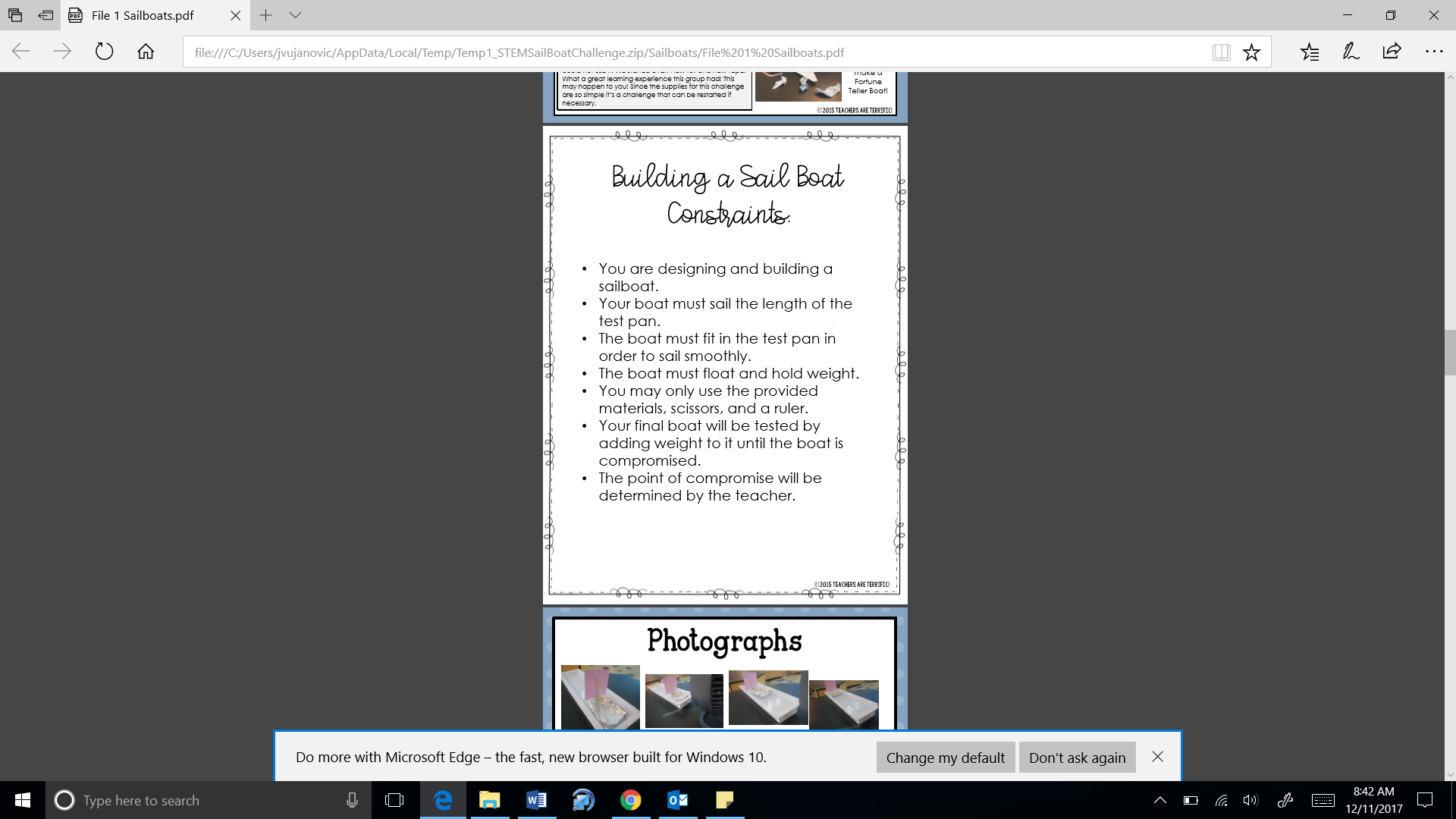 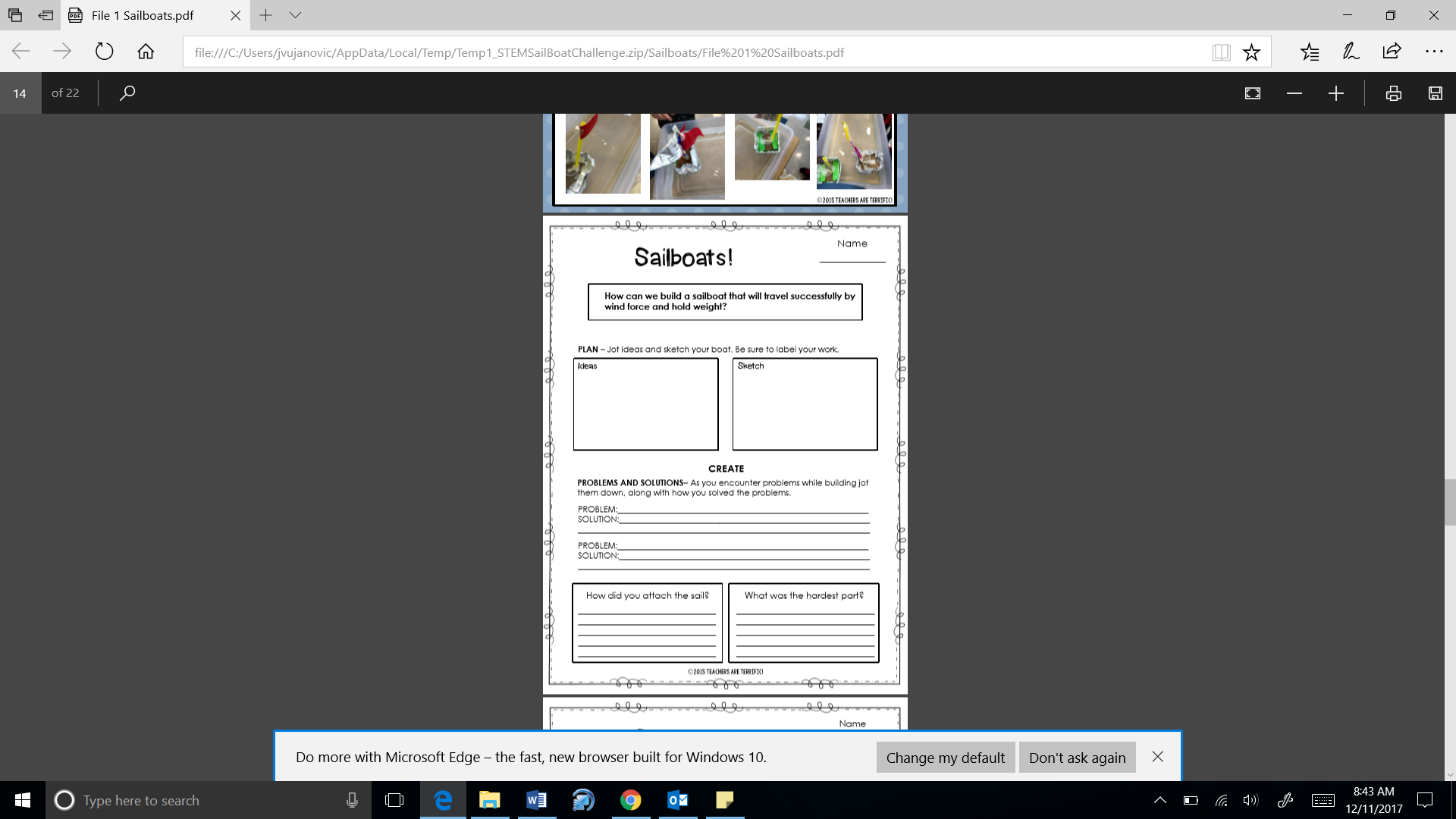 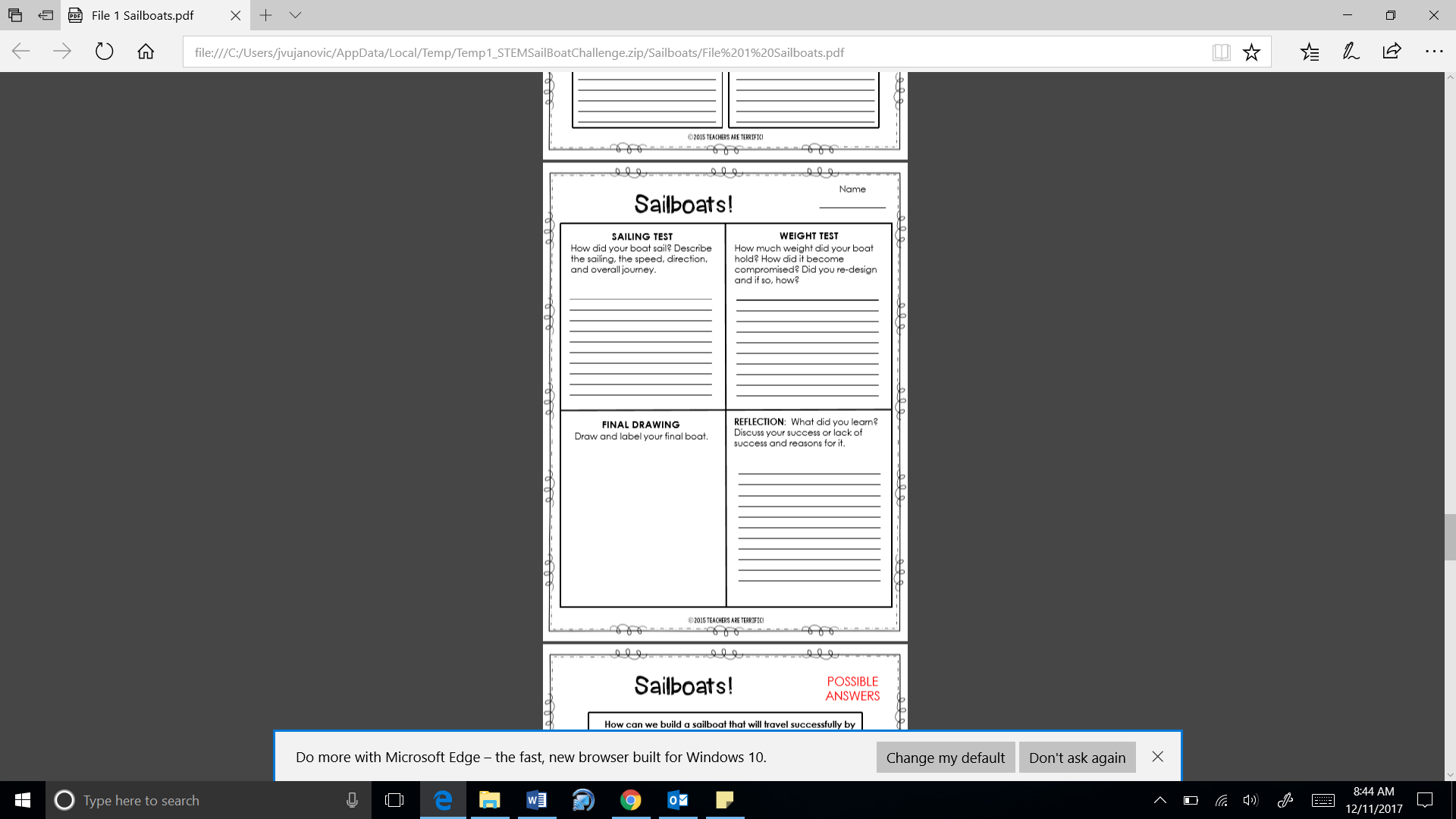 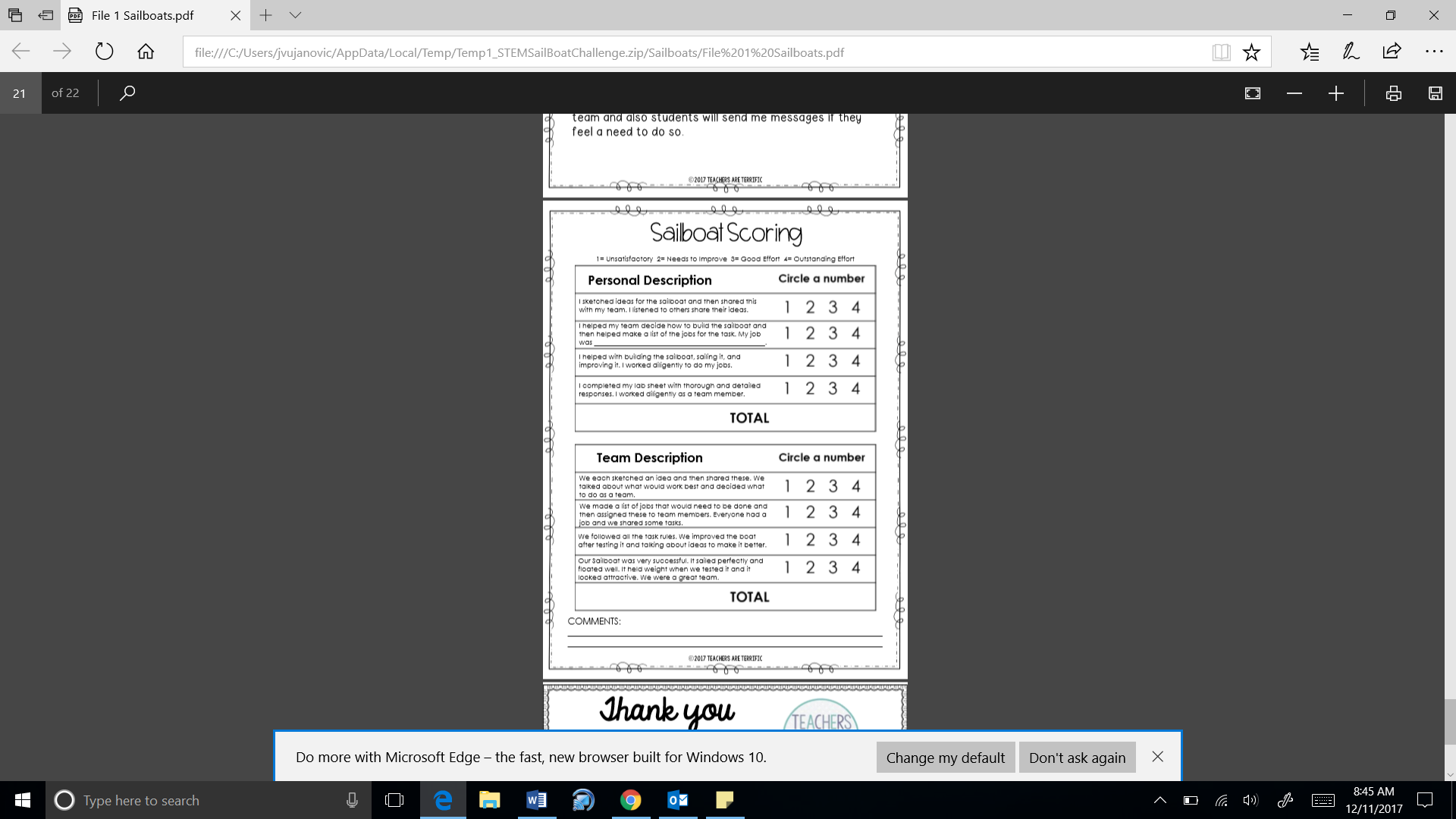 Day 3: Pre-TestName _______________________________________________________________________5th Grade STEM Pre-Test1. What is technology?
   __________________________________________________________________________
   ___________________________________________________________________________
   __________________________________________________________________________
2. What is an engineer?

    __________________________________________________________________________

   __________________________________________________________________________
3. What was the main problem/goal of your challenge?    __________________________________________________________________________    __________________________________________________________________________4. What were the constraints of the challenge?     __________________________________________________________________________    __________________________________________________________________________
5. What is a problem that you and your team came across while completing your task? What did 
   you do to improve and solve this problem?    __________________________________________________________________________    __________________________________________________________________________    __________________________________________________________________________        __________________________________________________________________________    __________________________________________________________________________6. What is the engineering process? Describe the stages and include examples from your 
   challenge.    ___________________________________________________________________________   ___________________________________________________________________________   ___________________________________________________________________________   ___________________________________________________________________________   ___________________________________________________________________________   ___________________________________________________________________________   ___________________________________________________________________________7. How have technological developments impacted devices, processes, and systems for the 
   way we live?   __________________________________________________________________________   __________________________________________________________________________
   __________________________________________________________________________
   __________________________________________________________________________Day 4: Engineering Design Process Poster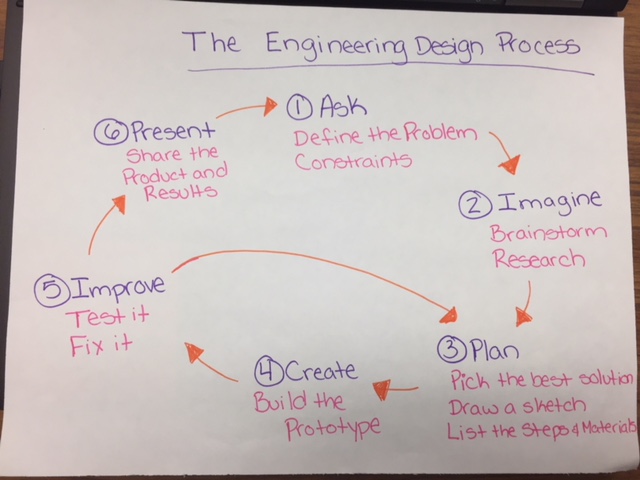 Day 5: WMU ArticleAttached as PDF documents. Each page is a separate PDFDay 6-10: Research LinksNOAA Submersibles Link: http://oceanexplorer.noaa.gov/technology/subs/subs.html NOAA Expeditions Link: http://oceanexplorer.noaa.gov/okeanos/explorations/explorations.html Nautilus Exploration Program Link: http://www.oceanexplorationtrust.org/nautilus-exploration-program Nautilus Expedition Link: https://nautiluslive.org/expedition/2016Robert Ballard Link: https://www.britannica.com/biography/Robert-Ballard-American-oceanographer RMS Titanic Found by Robert Ballard Link: http://www.titanicandco.com/discovery.html PBIS Lost Liners Under the Sea Link: http://www.pbs.org/lostliners/under.html USS Indianapolis Discovery Links: https://news.usni.org/2017/08/19/uss-indianapolis-wreckage-found https://www.nytimes.com/2017/08/20/world/asia/uss-indianapolis-paul-allen.htmlhttp://www.cnn.com/2017/08/19/us/uss-indianapolis-wreckage-found/index.html http://www.latimes.com/nation/la-na-uss-indianapolis-20170819-htmlstory.html Mars Rover Links: https://mars.nasa.gov/mer/home/ https://mars.nasa.gov/programmissions/missions/present/2003/ https://www.space.com/37722-mars-rover-curiosity-five-years-anniversary.html https://www.space.com/16385-curiosity-rover-mars-science-laboratory.html https://www.space.com/18289-opportunity-rover.html https://www.space.com/36544-opportunity-mars-rover-departs-cape-tribulation.html https://www.space.com/18766-spirit-rover.html Apollo Lunar Rover Links: https://nssdc.gsfc.nasa.gov/planetary/lunar/apollo_lrv.html https://www.nasa.gov/multimedia/imagegallery/image_feature_2020.html http://www.armaghplanet.com/blog/nasas-lunar-rover-everything-you-need-to-know.html https://www.space.com/12482-moon-car-lunar-rover-apollo-15-legacy.html Day 11-12: ROV Presentation RubricName ________________________________________________________________ROV Presentation RubricTopic: ______________________________________________________Final Grade:_________________________Day 13-14: Flotation Device Challenge(from TPT “More Than a Worksheet” titled “STEM Trifold: Flotation Device”)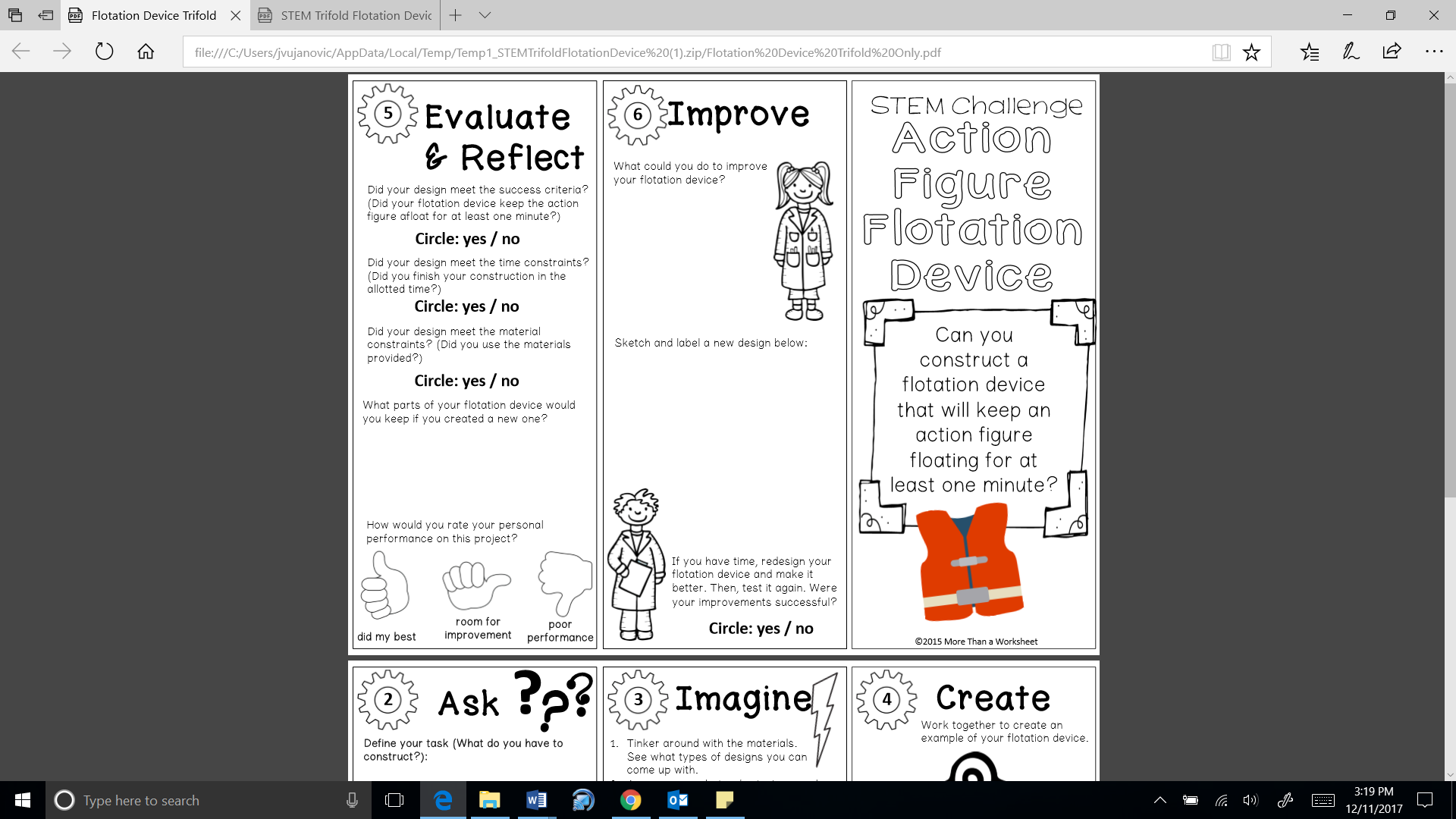 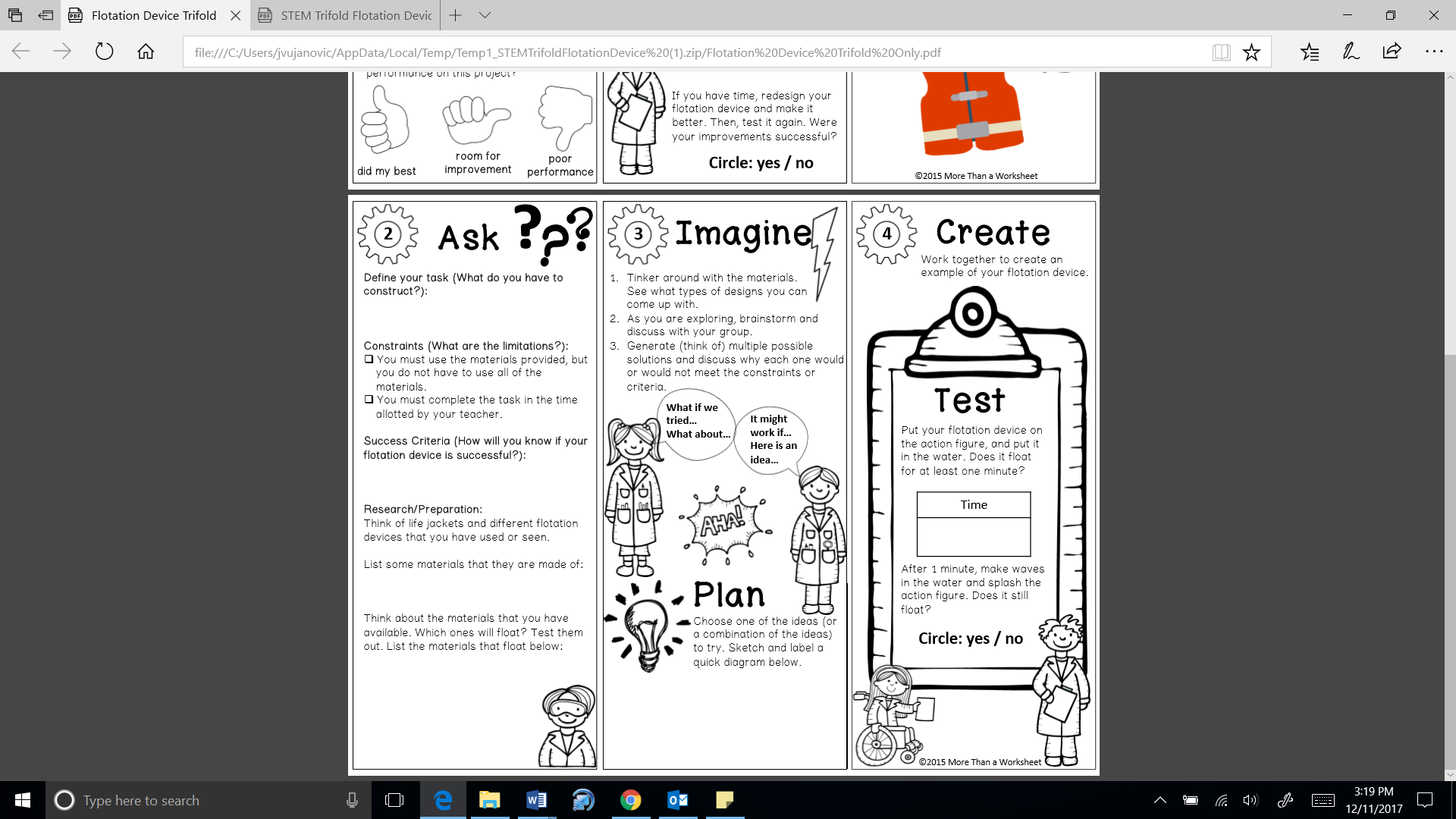 Day 15-24: SeaPerch Frame buildThe following link is to the SeaPerch Construction Manualhttp://www.seaperch.org/online_training_videos Day 15-19: Self-AssessmentName ________________________________________________________________Self-ReflectionDirections: Reflect on your performance today as you worked on assembling the SeaPerch submersible frame. Put a check mark to reflect where you best feel you performed today. Comments: ___________________________________________________________
______________________________________________________________________Day 20, 25, and 27: Exit SlipName ________________________________________________________________Exit SlipDirections: Answer the following questions based on our SeaPerch Challenge.1. What is the main goal of this challenge?     ____________________________________________________________________    ____________________________________________________________________2. What are the constraints of this challenge?    ____________________________________________________________________    ____________________________________________________________________3. What is the success criteria?     ____________________________________________________________________    ____________________________________________________________________Day 21-31: Daily Reflection SheetName ___________________________________________________       Class ___________Daily Reflection SheetChallenge Name: _____________________________________________________________Day 32-33: Reflection/Review WorksheetsName _______________________________________________________       Class _______About the Engineering Design ProcessName _____________________________________________________     Class __________About Your Thinking1. What were some of the struggles you and your team went through during the project?
   __________________________________________________________________________
   __________________________________________________________________________
   __________________________________________________________________________
   __________________________________________________________________________
   __________________________________________________________________________2. What was surprising to you about the engineering design process?
   __________________________________________________________________________
   __________________________________________________________________________
   __________________________________________________________________________
   __________________________________________________________________________
   __________________________________________________________________________3. What do you think you have learned from this process you didn’t know before?
   __________________________________________________________________________
   __________________________________________________________________________
   __________________________________________________________________________
   __________________________________________________________________________
   __________________________________________________________________________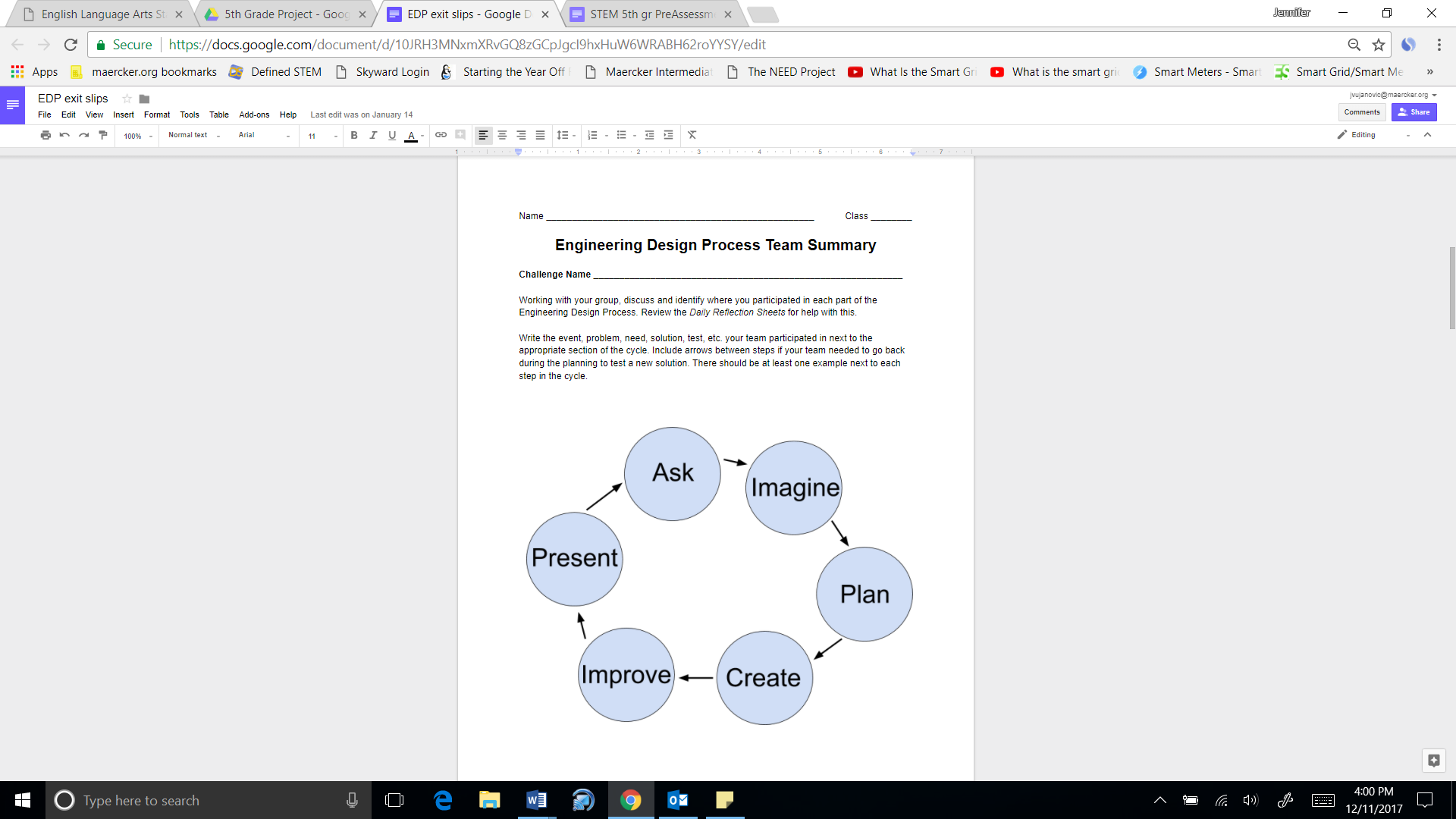 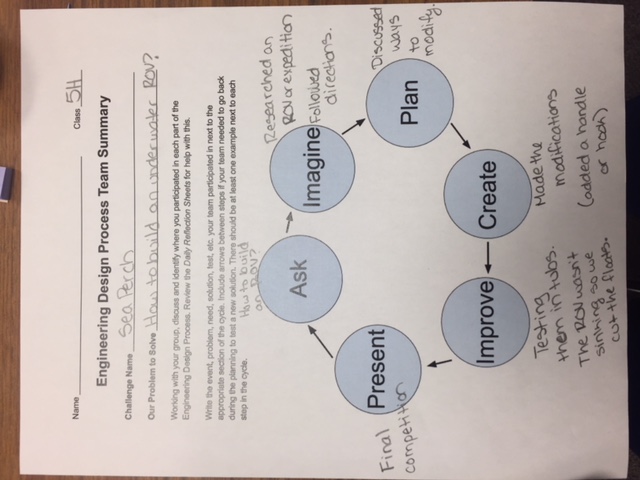 Day 34: Post-TestName _______________________________________________________________________5th Grade STEM Post-Test1. What was the main problem/goal of your challenge?    __________________________________________________________________________    __________________________________________________________________________2. What were the constraints of the challenge?     __________________________________________________________________________    __________________________________________________________________________
3. What is a problem that you and your team came across while completing your task? What did 
   you do to improve and solve this problem?    __________________________________________________________________________    __________________________________________________________________________        __________________________________________________________________________    __________________________________________________________________________4. What is the engineering process? Describe the stages and include examples from your 
   challenge.    ___________________________________________________________________________   ___________________________________________________________________________   ___________________________________________________________________________   ___________________________________________________________________________   ___________________________________________________________________________   ___________________________________________________________________________5. How have technological developments impacted devices, processes, and systems for the 
   way we live?   __________________________________________________________________________   __________________________________________________________________________
   __________________________________________________________________________
   __________________________________________________________________________Standards AddressedStudent Friendly “I-Can” Statements3-5-ETS1-1 Define a simple design problem reflecting a need or a want that includes specified criteria for success and constraints on materials, time, or costI can define a simple design problem reflecting a need or a want that includes specified criteria for success and constraints on materials, time, or cost.  3-5-ETS1-2 Generate and compare multiple possible solutions to a problem based on how well each is likely to meet the criteria and constraints of the problemI can generate and compare multiple possible solutions to a problem based on how well each is likely to meet the criteria and constraints of the problem.3-5-ETS1-3 Plan and carry out fair tests in which variables are controlled and failure points are considered to identify aspects of a model or prototype that can be improvedI can create an engineered model limited by criteria and constraints and designed to achieve the task of solving a complex problem. CCSS.ELA-LITERACY.SL.5.4Report on a topic or text or present an opinion, sequencing ideas logically and using appropriate facts and relevant, descriptive details to support main ideas or themes; speak clearly at an understandable pace.I can present information using a clear voice and speak at an understood pace.Day 1IntroductionsExpectationsIntro to STEM DiscussionSailboat Challenge   - Design Plans  - Begin Building  - Record Problems  - Create SolutionsDay 2Sailboat Activity- Test Sailboat - Improve- Test - ReflectExit Slip: Self AssessmentDay 3Pre-TestBig Question: What is technology?Big Question: What is engineering?Review technology and engineering terms Day 4Review conceptsEngineering Design ProcessCreate Poster/notesPresent SeaPerch with videoDay 5Read article about underwater ROVsDiscuss impact of ROVs and purposeExplain Research ProjectExit Slip: Pick topic Day 6ROV research projectDay 7ROV research projectDay 8Research projectDay 9Research ProjectDay 10Research ProjectDay 11Begin PresentationsDay 12Finish PresentationsDay 13Flotation Device Challenge Day 14Flotation Device ChallengeDay 15Review EDPGather kitsSafety ExplanationsMeasure and mark PVC pipesCut frame partsMark spots for drain holesExit Slip: Self-AssessmentDay 16Finish marking holesDrill holesExit Slip: Self-assessmentDay 17Finish drillingAssemble frame and attach netExit Slip: Self-AssessmentDay 18Teacher models & explains motors  - Drill hole in 
    container  - Strip & connect 
    cable wires  - cover in waxExit Slip: Self-Assessment       (Soldered by    
            teacher)Day 19Complete Motors- Mount propellers onto shaft- Mount thruster onto vehiclesExit Slip: Self-AssessmentDay 20Waterproof cablesMount tether cablesConnect control boxTest motors using control boxExit Slip: AssessmentDay 21Explain Daily Reflection WSTest ROV in water   - Can it move up &
     down?   - Can it move side 
     to side?Exit Slip: Reflection WSDay 22Continue testing ROVs underwaterExit Slip: Reflection WSDay 23Improve ROVs for final TestExit Slip: Daily ReflectionsDay 24Finish improving their ROVs for final testExit Slip: Daily ReflectionsDay 25Obstacle Course testExit Slip: Daily ReflectionDay 26Improve ROVsExit Slip: Daily ReflectionDay 27Explain ChallengeStudents try to complete challenge with ROVsExit Slip: Daily ReflectionDay 28Test ROV in Water for challenges   - Is it able to move  
     items?   - Is it able to catch 
     a ball in its net?Exit Slip: Daily ReflectionsDay 29Improve ROVsRetestExit Slip: Daily ReflectionDay 30Test and Improve ROVs for final testExit Slip: Daily ReflectionsDay 31Final underwater TestsObstacle courseChallenge Exit Slip: Daily ReflectionsDay 32Engineering Design Process Team SummaryStudent Reflections   - About the EDP
   - About Your 
     ThinkingDay 33Review EDP and how it was used in building & testing their ROVsDay 34 Post-AssessmentTier 2Tier 3PlantechnologyBrainstormengineeringTeamcriteriaResearchdataCommunicateconstraintsCritiqueRemotely operated vehicle (ROV)PresentFrameCollaborateThrustersTestMotor ExplanationsPropellersModelsTroubleshootMeasureEmergingApproachingProficientTopicThe topic is simply stated.The topic is stated with a few facts (2-3).The topic is stated and explained thoroughly (4+ facts).ImpactThere is no impact provided.The impact of the ROV is stated briefly.The impact of the ROV is stated and explained thoroughly.Additional FactsNo additional facts are given.A few additional facts are provided.4+ additional facts are provided to assist in our understanding of the topic.SourcesThere are no sources provided.All sources are provided.PresentationThe slideshow does not provide images and/or does not catch one’s attention.The presentation includes some images to support the text and is eye-catching to the audience.The presentation is very creative, eye-catching, and includes a multitude of images to support the audience’s understanding.SpeakingThe student provides little to no eye contact with the audience and is difficult to hear.The student provides some eye contact and at times is difficult to hear.The student speaks very clearly and provides eye contact with the audience throughout.DescriptionProficient (3)Approaching (2)Emerging (1)1. I participated in 
    the task today.2. I listened to and 
    followed the 
    directions given.3. I listened to my 
    team members’ 
    ideas fully.4. I asked 
    questions if I did
    not understand.  5. I gave ideas to 
    my group in an 
    appropriate and 
    kind way..6. I explained my 
    ideas and 
    thoughts clearly. DateWhat new obstacle or snag did you find today?Were you able to solve the snag/obstacle today? How?If not, what is your plan to fix the obstacle/snag tomorrow?DateWhat new obstacle or snag did you find today?Were you able to solve the snag/obstacle today? How?If not, what is your plan to fix the obstacle/snag tomorrow?What did you try that didn’t work out? How many times did something like this happen?What did you do when things didn’t work out like you expected?How could you bring technology into your final prototype?If given enough time, what would your next step look like?